PEDIDO DE INFORMAÇÕES nº 137/2018CONSIDERANDO que este Vereador foi procurado por moradores da Rua Benedito Soares de Moraes, no Bairro Bandeira Branca I, que o informaram da ida de funcionários da Secretaria de Mobilidade Urbana ao local para demarcar onde seria feita uma lombada nessa via, como pode ser constatado através de fotos anexas;CONSIDERANDO que chamou atenção dos moradores o fato de uma moradora ter relatado a um dos funcionários da Secretaria de Mobilidade Urbana que o Vereador Valmir do Parque Meia Lua tinha solicitado a lombada e que, a partir disso, os funcionários não votaram mais para realizar o serviço;CONSIDERANDO que este Vereador solicitou a lombada devido à falta de segurança para a travessia dos moradores, devido a muitos motoristas trafegarem em altas velocidades,REQUEIRO à Excelentíssima   desta ,  e    , cumpridas as  , seja encaminhado ao   Municipal de Jacareí o   de :Qual o motivo do local ter sido demarcado e a lombada não ter sido construída?Ao  de , subscrevemos. das , 29 de agosto de 2018VALMIR DO PARQUE MEIA LUAVereador – Líder do DCVice-Presidente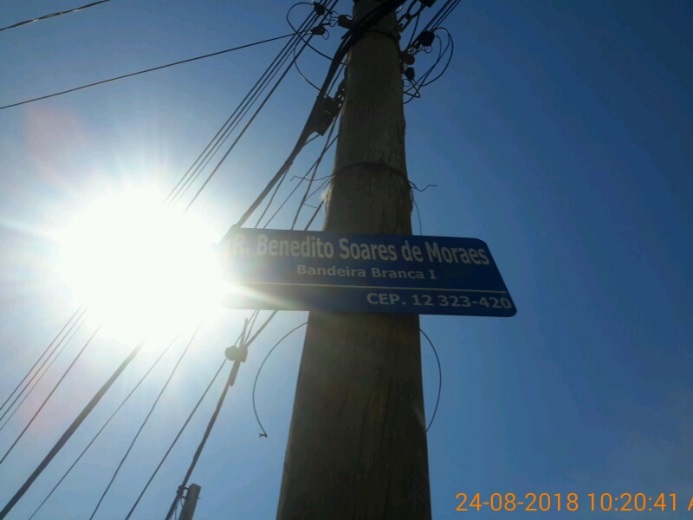 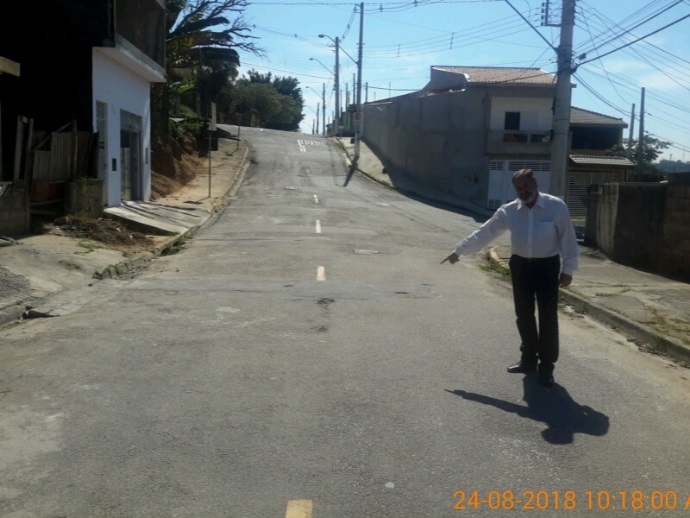 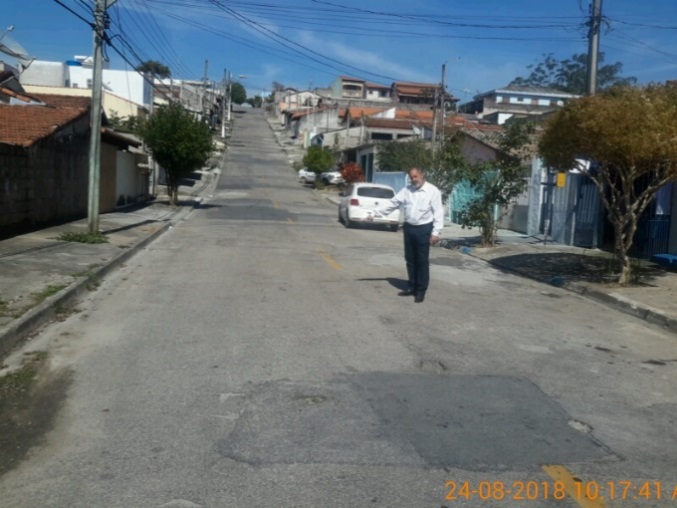 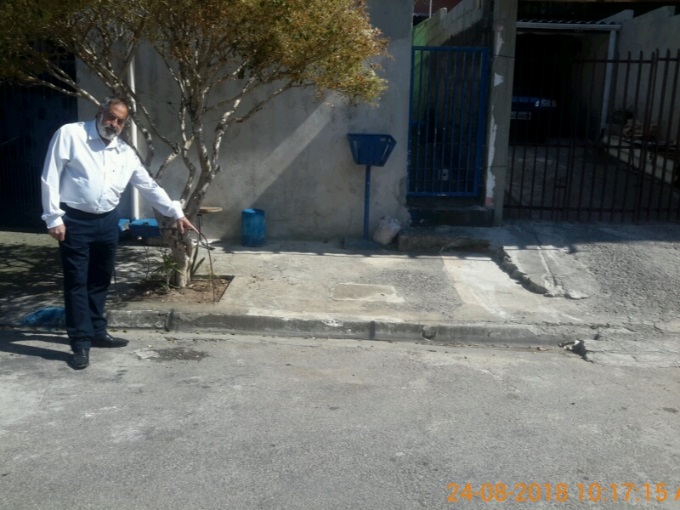 :Requer informações acerca do porquê de não ter sido construída uma lombada demarcada defronte do nº 70 da Rua Benedito Soares de Moraes, no Bairro Bandeira Branca I.